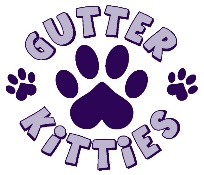 SHELTER VOLUNTEER APPLICATION FORMPERSONAL DETAILSPERSONAL DETAILSDate:Name:Address:Phone:Email:Age:SKILLS & EXPERIENCEDo you have experience working in a shelter environment or with unsocialised cats?Why do you want to volunteer for Gutter Kitties?MEDICAL HISTORYDo you have any medical conditions, allergies or ailments that we should know about? AVAILABILITYWhat days and hours are you available? Can you commit to a weekly set shift, or can you only casual?